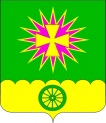 СОВЕТ НОВЕЛИЧКОВСКОГО СЕЛЬСКОГО ПОСЕЛЕНИЯДИНСКОГО РАЙОНАРЕШЕНИЕот 03.11.2020 							                        № 88-24/4станица НововеличковскаяО внесении изменений в решение Совета Нововеличковского сельского поселения Динского района от 25.12.2014 № 37-5/3 «Об утверждении Порядка увольнения (освобождения от должности) лиц, замещающих муниципальные должности в Нововеличковском сельском поселении, в связи с утратой доверия»Руководствуясь Федеральным законом от 6 октября 2003 года                        № 131-ФЗ «Об общих принципах организации местного самоуправления в Российской Федерации», Федеральным законом от 25 декабря 2008 года № 273-ФЗ «О противодействии коррупции», Уставом Нововеличковского сельского поселения Динского района, протестом прокуратуры Динского района от 13.10.2020 № 7-02-2020/10143 Совет Нововеличковского сельского поселения Динского района р е ш и л:1. В решение Совета Нововеличковского сельского поселения Динского района от 25.12.2014 № 37-5/3 «Об утверждении Порядка увольнения (освобождения от должности) лиц, замещающих муниципальные должности в Нововеличковском сельском поселении, в связи с утратой доверия» внести изменение, подпункт 2) пункта 2 Порядка изложить в следующей редакции:«2) непредставления лицом сведений о своих доходах, об имуществе и обязательствах имущественного характера, а также о доходах, об имуществе и обязательствах имущественного характера своих супруги (супруга) и несовершеннолетних детей либо представления заведомо недостоверных или неполных сведений, если иное не установлено федеральными законами;».2. Администрации Нововеличковского сельского поселения обнародовать настоящее решение в установленном порядке и разместить на официальном сайте Нововеличковского сельского поселения.3. Настоящее решение вступает в силу после его официального обнародования.Председатель Совета Нововеличковского сельского поселения Динского района						С.А.ЖуриковИсполняющий обязанности главыНововеличковского сельского поселения Динского района 								И.Л.Кочетков